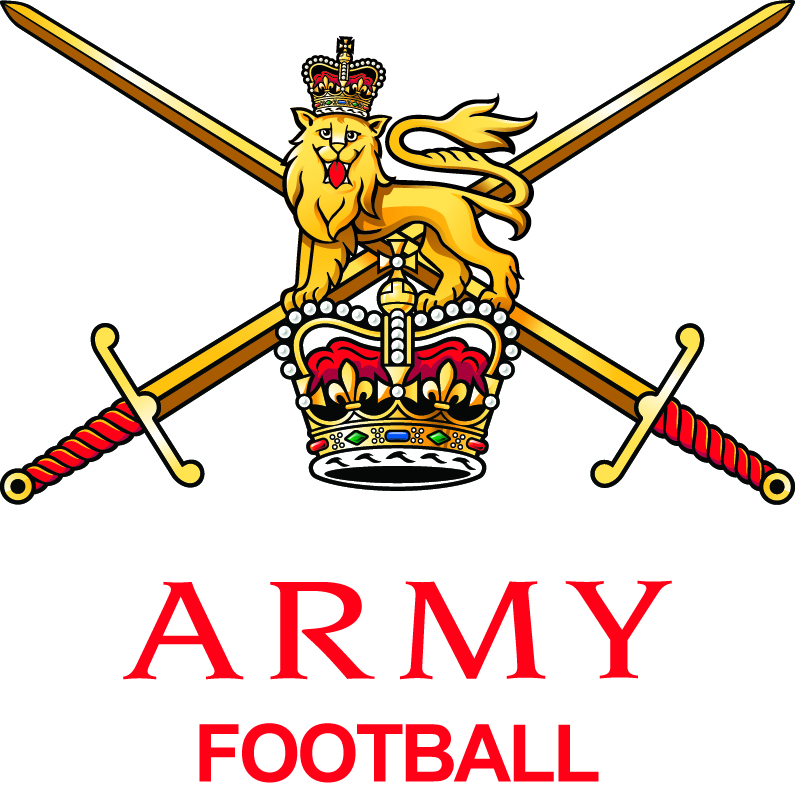 Army FA – Learner Appeals, Reporting and Handling ProcedureLearners wishing to appeal must do so within 14 days of receiving the disputed assessment decision and are advised to keep copies of all documents relating to the appeal.It is ultimately the responsibility of the Head of the Centre to ensure that this procedure is published and accessible to all personnel, learners and any relevant third parties. However, the quality coordinators (QC) specific to each qualification are responsible for ensuring this information is fully understood by their qualification team and by the learners who commence courses/programmes in their area.Stage 1The appeal should be made, in the first instance, to the assessor who made the original assessment decision. At this stage, a verbal appeal is acceptable, although the learner is recommended to put the appeal in writing using the Army FA Learner Appeals Form 1 provided. The assessor should explain his/her rationale for the decision that is being disputed. The assessor is required to record an overview of the appeal and the outcome of the discussion and forward this to the Army FA QC and the Appeals Officer to retain with the centre’s assessment and appeals records. Stage 2If learners remain dissatisfied with the assessment decision and wish to challenge the outcome of Stage 1, then they are required to appeal in writing to the Secretary, Army FA within 14 working days of the Stage 1 process, using the Army FA Learners Appeals Form 2.The Secretary will write to the learner to acknowledge receipt of the appeal within 10 working days and outline the course of action to be taken. The Secretary will carry out an investigation, ensuring that another appropriately qualified assessor and/or internal verifier is involved in the review, in addition to the relevant QC specific to the qualification, and will write to the candidate within 20 working days with the findings and a decision as to whether the appeal was justified. Learners are required to provide as much information as possible regarding the disputed assessment decision. When completing the Appeals Form 2, information should include:the date and type of the assessment (ie observation of practical work, assessment of a set task/assignment, result of an internally assessed question paper)the name of the assessor involveda brief outline of the reason for the appealany associated documents (ie learner evidence, record of feedback from the assessor involved).Upon receipt of the appeal the Appeals Officer will contact the relevant person required to conduct an appropriate review of the evidence and an independent assessor or internal verifier and/or relevant QC may review/reassess the learner’s work against the assessment criteria for the qualification, where required. One of the following decisions will be communicated to the learner by the Appeals Officer in writing within 10 working days of the decision having been made. This will be to either:uphold the original assessment decisionoffer the learner an opportunity for a resit/reassessment free of chargeoverturn the original decision.These decisions will be recorded on the Learner Appeal Form 2.The decision will also be communicated to the original assessor and also the assessor/internal verifier and QC who assisted in Stage 2 of the appeal. Copies of records of appeals are retained with the assessment and appeals records. The Army FA will retain records of appeals for a minimum period of five years.Stage 3If learners have followed Stage 1 and 2 of the appeals procedure and remain dissatisfied with the outcome, they have the right to take their appeal to the awarding body (1st4sport Qualifications) within 20 working days of the decision being communicated to them by recognised centre. The 1st4sport appeals procedure can be accessed online via www.1st4sportqualifications.com. On the home page, learners should click on ‘information for learners’ and ‘customer service’. Army FA Learner Appeal Form 1 Stage 1 The learner may use this form to appeal against the outcomes of an assessment decision to the assessor. To be completed by the assessorArmy FA Learner Appeal Form 2 Stage 1Before completing this form, learners must follow Stage 1 of the appeals procedure, by appealing to the assessor who made the assessment decision.Stage 2Learners are required to complete this form and forward it to an appeals officer to make a formal appeal, if they are still dissatisfied after having appealed to their assessor. Describe the reasons for your appeal as fully as possible. Please include copies of any associated documents (eg candidate evidence, record of feedback from the assessor involved). Learners should keep a copy of this form.Please return this form to – William Thompson, Army FA, Mackenzie Building, Fox lines, Queens Avenue, Aldershot, Hants, GU11 2LBTo be completed by the Appeals OfficerAll Stage 2 appeals should be sent to:William ThomsonSecretary Army Football AssociationArmy Football Association Mackenzie Building Fox Lines Queens Avenue Aldershot Hants GU11 2LBAll Stage 3 appeals should be sent to:Address:	Quality Management Team		FAO: Quality Assurance Officer		1st4sport Qualifications		Coachwise Ltd, Chelsea Close		Off Amberley Road		Leeds LS12 4HPEmail:		qmt@1st4sportqualifications.comLearner’s name:Date of assessment:Name of assessor (against whose decision the appeal is being made):Nature of the Appeal:Details of Original Assessment Decision:Details of Original Assessment Decision:Details of Original Assessment Decision:Details of Original Assessment Decision:Learner’s signature:Date:Date of meeting:Assessor Response:Assessor Response:Signed:Signed:Signed:Signed:Assessor:Date:Learner:Date:Learner name:Learner registration number:Date appeal submitted:Address:Email address:Contact number:Date of assessment:Name of assessor: (against whose decision the appeal is being made)Type of Assessment and Nature of the AppealPlease attach an additional sheet, if necessary.Details of Original Assessment DecisionDetails of Original Assessment DecisionDetails of Original Assessment DecisionDetails of Original Assessment DecisionPlease attach an additional sheet, if necessary.Please attach an additional sheet, if necessary.Please attach an additional sheet, if necessary.Please attach an additional sheet, if necessary.Signature of learner:Date:Date of appeals meeting:Meeting attendees:Details of the meeting:Outcome of the MeetingOutcome of the MeetingOutcome of the MeetingUphold the original assessment decisionUphold the original assessment decisionOffer the learner an opportunity for a resit/reassessment free of chargeOffer the learner an opportunity for a resit/reassessment free of chargeOverturn the original decisionOverturn the original decisionSignedSignedSignedSignedAppeals Officer:Date:Learner:Date: